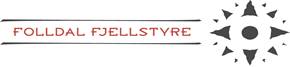 Møtebok styremøte i Folldal FjellstyreMøtested	Fjellstyrekontoret	Dato		Onsdag 10.04.24	Tid 19:00Tilstede:	Børge R, Bjørn B, Gunn Hilde V, Bård K, Hans Oddvar Solli (vara Anne Eline S.)SaklisteOrienteringÅrsmøte Rondane villreinutvalgÅrsmøte Knutshø villreinutvalgFOU-prosjekt Knutshø villreinområde, økonomiInfo fra HjorteviltutvalgetBakgrunn:Fjellstyret ønsker å revidere og oppdatere fiskereglene i statsallmenningen, og dette ble diskutert på møtet 14.02.24, med samme saksnummer.Legger ved de gjeldende fiskereglene, slik at en kan sammenligne med de nye foreslåtte reglene:«Forslaget til nye fiskeregler legges ut på høring, med mist 3 ukers frist for å sende inn skriftlig innspill til fjellstyret på folldal@fjellstyrene.no Etter høringsrunden tas en ny behandling og det gjøres vedtak om nye regler før sommerfiskesesongen starter. «Det har kommet inn noen innspill etter første runde på høring;«Foreslår at det åpnes for garnfiske på rundtjønn og medtjønna for innenbygdsboende setdaldalen.Det er små og mye fisk der. Hvis en kunne sette 2 garn med maskevidde ned til 22mm på kortet i august ville det ihvertfall hjelpe på etterhvert. Foreslår også at det blir halv pris på sesongkort for pensjonister.»«Lurer på hvor lenge vi kan fiske med oter på fundin??? Er det 31 august eller 14 september?» «RåtåsjøenØnske om 5 garn pr kort. Siste årene er det bare 2 stk. som har fisket med garn.»«Ser at det kan åpnes for oterfiske for utenbygds på sandtjønna og kvittjønnan.Det kan bli et problem hvis det skulle bli mange fiskere, det å landdra oter krever at en kan gå uhindret over en strekning.Det er ikke alle som respekterer at noen er først. Det er ikke mulig å bruke oter på alle sider av ei tjønn. Håper at dette ikke blir innført.»«FundinVi synes det kan åpnes opp for flere garn pr.fisker.F.eks 10 garn pr. fiskekort hvor 8 stk er 35 mm og 2 stk er 29 mm.Vårt inntrykk er at det fiskes mindre nå enn før. Det ble fisket med fritt antall garn oghelt til 15.sept. Sjøen ble ikke fisket tom da heller.  Etter vårt syn er det mye verre å få for høy fiskebestand enn en for liten bestand.På Fundin/Marsjøen bør det også tillates to stenger ved fiske fra båt (dorging)Fint at det åpnes for fiske i hele Fundin med stang og oter på fiskekortet.»Vedlagt er et dokument som ble sendt i saken.Administrasjonens forslag til vedtak:Det har som sagt kommet inn noen synspunkter om forslag til revidering av fiskereglene i statsallmenningen. Det er ingen som er like, og en savner kanskje noen som en har snakket med i sommer, som har, eller hadde, synspunkter på dette.Det har kommet meninger om at innenbygds er for lite prioritert, og for lite vekt på rekrutering av yngre fiskere mtp garnfiske og at alle må ha kort, også under 16 år ved garnfiske. Det har kommet innspill på at en bør tillate flere garn for innenbygdsfiskere. Noen mener dette istedenfor at utenbygdsboende skal få fiske med garn, og noen mener begge deler, både innenbygds med flere garn enn utenbygds.Det er tilbakemelding på at det kan være problematisk med at flere vil fiske med oter i samme vatn, og andre vil har garnfiske med småmaska garn i Rundtjønna og Medtjønna ved Borkhussetran.Det bør foretas prøvefiske i de fleste vatn, før en endrer evt bestemmelser på garnstørrelser, og en foreslår at en starter på Råtåsjøen, Rundtjønna og Medtjønna. En forslår, etter tilbakemeldingene, at fjelloppsynet, med en «medfisker» kan fiske med småmaska garn i Rundtjønna og Medtjønna ved Borkhussetra. Dette kan nok også gjøres i Råtåsjøen for å få ut mere småfisk, og dermed øke kvalitet og størrelse på gjenværende fisk i tjønnene.I forhold til å land-dra oter på de ulike vatnene kan nok dette være en utfordring iblant, både ut fra terrenget, og om det skulle være flere på samme vatnet som otrer. Dette blir nok samme utfordring om det er innenbygds eller utenbygds. Fjellstyret har minst en båt, kanskje to på Sandtjønna, så akkurat på dette vatnet vil dette kunne løses med det. Så er det vel slik at en må ta hensyn til hverandre.I forhold til åpning for utenbygds fiske med garn på Fundin, og at det er foreslått samme antall garn og garnstørrelse, så er tilbakemeldingene delte. Noen vil ikke at utenbygds skal få fiske med garn, men heller at vi øker antallet garn for innenbygds og at vi legger til rette for økt rekrutering av lokale garnfiskere. Kan vi gjøre både og? Både øke antallet garn for innenbygds, med inntil 7 garn, samt åpne for utenbygdsfiskere med garn med inntil 3 garn? En kan også, som det er foreslått, åpne for famililekort, da blir det enklere for ungdommene å bli med.  Det har ikke kommet innspill spesielt fra Marsjøen der det er åpnet for garnfiske til utenbygdsboende, så der går det bra ser det ut til. Fundin er en større sjø, og det skal også være større vekst på fisken. På Fundin blir det også fokus nå på bedre og økt rekrutering av gytebekker og oppvekstplasser.Dersom en ser at dette blir for mye fiske, og mye «rot», så er det bare å gjøre om igjen fiskereglene. Det foreslås at det kan brukes to stenger pr kort ved dorging. Da må dette tillates også ved annet stangfiske. Vedtak:Folldal fjellstyre viser til offentlighetsloven og fjellova, kap.4 og 12 om fiske, omenkeltvedtak og regelendring i sak 03.24, fiskeregler i Folldal statsallmenning2024-sone 1, og legger med dette vedtaket ut til ettersyn.Forslag til nye fiskeregler i Folldal statsallmenning 2024- sone 1.Vedtekter for fiske innen Folldal statsallmenning1. Fiske er bare tillatt mot kjøp av fiskekort (Fjellovens § 29). Alt fiske for innenbygdsboende barn/ungdom til og med året de fyller 20 år er gratis. Det fortutsettes at det innløses fiskekort på Inatur. Etter endt sesong leveres digital fangstrapport via inatur. Med fiskekort i Folldal statsallmenning kan du fiske i hele Fundin/Unndalsvatnet med stang og oter. 2. Alt fiske er forbudt i tiden fra og med 15. september til og med 31. oktober.  3. Garnfiske Garnfiske for innenbygdsboende er tillatt i Marsjøen, Fundin, Råtåsjøen og Kvittjønnan/Tuvtjønne. Garnfiske for utenbygdsboende er tillatt i Marsjøen og Fundin. Fisket skal kun skje med bunngarn med maksimal garnhøyde 1, 75 m x 25 m lengde. Det kan benyttes et visst antall garn pr. fiskekort. Det er forbudt å sette garn nærmere inn- og utløpsos enn 50 m. Samtlige garn skal være merket og påført eierens navn. Garn må ikke stå ute til fangst i tiden fra kl. 10.00 til kl. 18.00.Marsjøen: Tillatt fisketid: 31.07. kl 18.00. t.o.m. 31.08. kl 10.00. Inntil 10 garn med minste maskevidde 35 mm pr. fisker, og inntil 4 garn med maskevidde 19 eller 21mm. For hvert 3. garn med stor maskevidde skal det også settes minst 1. garn med 19-21mm maksevidde. Fundin: Tillatt fisketid: 31.07. kl 18.00 t.o.m. 31.08. kl 10.00. For innenbygdsboende inntil 8 garn med minste maskevidde 35 mm. pr. fiskekort. For utenbygdsboende inntil 5 garn med minste maskevidde 35 mm. pr. fiskekortDet er ikke tillatt med garnfiske innenfor avmerket grense fra Furuhovdsetra til Flåman. Garnfiske med Folldalskort gjelder bare garnfiske for Folldal sin del av Fundin/Unndalsvatnet. Kvittjønnan og Tuvtjønne. Tillat fisketid: 31.07. kl 18.00 t.o.m. 31.08.. kl.10.00. Inntil 3 garn med fri maskevidde pr. fisker.  Råtåsjøen: Tillatt fisketid 31.07. kl 18.00. t.o.m. 31.08. kl. 10.00. Inntil 3 garn. Minst ett av garna må ha maskevidde under 21mm, og de andre garna minste maskevidde 35mm. 4. Oterfiske. Oterfiske er tillatt for innen- og utenbygdsboende i Marsjøen, Fundin, Sandtjønna.5. Isfiske Isfiske er tillatt med håndsnøre i samtlige vann, med unntak av Fundin.Det er ingen begrensing av antall snører på isfiske. 6. Andre bestemmelser Fiskekortet er personlig, og kan ikke overdras til andre. Fiskeren plikter å sette seg inn i gjeldende fiskeregler, på salgssteder. Fiskekort for fiske med stangfiskekort gir rett til fiske med to stenger. 7. Brudd på fiskereglene Brudd på fiskereglene er straffbart etter fjellovens § 37.Saksdokumenter vedlagt: Inatur sin kontraktBakgrunn:«Flere fjellstyrer har de siste årene fredet rypa og avlyst rypejakta. I den forbindelse har mange fjellstyrer helt eller delvis refundert det jegerne har betalt for jaktkortet. Dersom man ikke har refundert 100% av beløpet har man vært nøye på at jegerne er godt informert om dette før de betaler for jakta. Tilbakebetaling har skapt mye merarbeid for flere fjellstyrer. Inatur er i gang med å lage en standard løsning for dette. Denne vil ikke være på plass før tidligst 2025. I mellomtiden har Inatur tilbudt fjellstyrene å ta evt arbeid med tilbakebetaling av jaktkort. Vilkårene er som følger: Vilkår for refusjon via Inatur ved stengt jakt1.      Avtale om refusjon må være inngått med Inatur før trekning gjennomføres. 2.      Oppgjør for jakt vil i sin helhet bli holdt tilbake inntil beslutning om stenging og refusjon er avklart.  3.      Det vil være det enkelte fjellstyres ansvar å informere om hvem som skal ha refundert sine jaktkort. Gjelder det alle jegere for et tilbud, er opplysning om hvilke tilbud som stenges tilstrekkelig. Finnes det unntak, må liste over hvem som skal ha refusjon framlegges. «Detaljert omsetningsrapport» er et godt grunnlag å benytte i slike tilfeller.  4.      Det må framkomme hvor stor andel av innbetalt beløp som skal refunderes. Dette kan angis på generelt grunnlag. F.eks. 70 % av innbetalt beløp.  5.      Inatur vil refundere til kunde i de tilfeller salget har gått via WEB-salg. Salg via forhandler eller manuell ordre vil ikke bli refundert av Inatur.  6.      Kunde vil få tilbakeført avtalt beløp via samme betalingsmiddel som benyttet under betalingen. Dette kan ikke avvikes.  7.      Avtalen gjelder for året 2024.»Administrasjonens forslag til vedtak:Småviltjakta svinger fra år til år, og sist år var det meste av rypejakt avlyst rundt oss, samtidig viste takseringene at vi kunne iverksette jakt som vanlig med dagkvote på 2 ryper/dag. Et slikt dårlig produksjonsår har det også vært i statsallmenningen tidligere, og kan skje igjen. Fjellstyret taper ikke noe annet enn renter på denne ordningen i år, da hele summen blir holdt tilbake hos Inatur til avgjørelsen blir tatt av fjellstyret etter taksering i august. Det er viktig som det står at vi informerer godt til jegerne om hvor mye som blir refundert av summen de betaler for jaktkortet ved utlysning, om det er slik at det ikke blir jakt. VedtakFolldal fjellstyre inngår avtale med Inatur om en refusjonsordning med Inatur vedr småviltjakta i 2024, med refusjon av 50% av kortprisen om det ikke skulle bli jakttilbud på rype. Saksdokumenter vedlagt: Bakgrunn:Det har vært solgt noen jaktkort på hare i statsallmenningen, nesten på forespørsel da det ikke er noen stor tradisjon og kultur i Folldal tidligere. Det er også nå utelukkende utenbygdsboende som etterspør harejakt med hund nå. Vi la ut dagskort på harejakt i 2023, og ser at dette er et tilbud som blir etterspurt. Da la vi bare ut inntil 5 dagskort. En ser at det er små lag som kommer, og det bruker gjerne veinettet ved postering og jakting.Det har vært veldig bra med hare de to siste årene. Vi har veldig gode områder med våre bjørkelier øverst mot fjellet for denne type jakt.Administrasjonens forslag til vedtak:Fjellstyret kan nok øke dagskortsalget av denne type jakt. En foreslår også at vi kan bruke samme inndeling av felt som elg og hjortejakta, altså 5 felt i statsallmenningen.  Inntil 5 dagskort pr. felt, og inntil 2 løse hunder om gangen.Jakttid fra 01.10 til 23.12.Harejegerne må avtale med elg- og hjortejegerne om hvor det skal jaktes, så det ikke blir for mye jegere på et sted. Dette løses enkelt ved telefonlister og noen enkle sms. Ved økt utenbygds jegere i kommunen øker også handelen i bygda. Vedtak:Folldal fjellstyre selger dagskort for harejakt med hund for utenbygdsboende. Det legges ut 5 dagskort på 5 ulike terreng, der inndelingen er den samme som elgjaktfeltene; søndre Baksida, nordre Baksida, Borkhuskollen, Rundtomholen og Einunndalen. Det kan slippes opptil to hunder av gangen på hvert felt.Hundene skal ha aversjonsbevis mot sau. Jakttid; 02.10-09.10 og 01.11-23.12.Jakta legges ut på Inatur, og her er det «første mann til mølla» prinsippet. Saksdokumenter vedlagt: Bakgrunn:Foreslår at rype og skogsfugljakta legges ut på Inatur som tidligere med tanke på antallet kort og korttyper, da dette har vist seg å være bærekraftig. Administrasjonens forslag til vedtak:Det kan være for seinere år at en kan se på oppsplitting av korttyper på ulike arter, da det kan være ulike svingninger i bestander mtp fredning enkelte år.Vedtak:Rype og skogsfugljakta legges ut på Inatur som tidligere med tanke på antallet kort og fordeling.Innenbygsboende kan kjøpe kort på Inatur, eller på salgssteder som tidligere. Dagskvoter blir avgjort etter taksering i august.Saksdokumenter vedlagt: Bakgrunn:Det ble i -23 solgt 8 bukkekort og 14 kort på ordinær jakt, altså 22 rådyrkort totalt. Det ble innrapportert at det ble felt 4 dyr; 2 bukker, 1 geit og 1 killing. Dette blir en fellingsprosent på 19%. Administrasjonens forslag til vedtak:Det er rom for å felle flere rådyr i statsallmenningen enn 4 stk. Om fjellstyret selger 30 kort, og beregner felling på 33%, så kommer vi til 10 dyr. Vedtak:Folldal fjellstyret selger 30 rådyrkort, fordelt på 10 bukkekort, og 20 ordinære kort.Legges ut på Inatur. Årsmeldinga blir ettersendt og behandlet via e-post når den foreligger.Sak 03.24ArkRevisjon av fiskeregler i Folldal statsallmenningRevisjon av fiskeregler i Folldal statsallmenningRevisjon av fiskeregler i Folldal statsallmenningRevisjon av fiskeregler i Folldal statsallmenningRevisjon av fiskeregler i Folldal statsallmenningSak 08.24ArkRefusjonsordning av småviltjakt i InaturRefusjonsordning av småviltjakt i InaturRefusjonsordning av småviltjakt i InaturRefusjonsordning av småviltjakt i InaturRefusjonsordning av småviltjakt i InaturSak 09.24ArkHarejakt 2024, tidspunkt, antall felt og jegereHarejakt 2024, tidspunkt, antall felt og jegereHarejakt 2024, tidspunkt, antall felt og jegereHarejakt 2024, tidspunkt, antall felt og jegereHarejakt 2024, tidspunkt, antall felt og jegereSak 10.24ArkRype- og skogsfugljakt 2024Rype- og skogsfugljakt 2024Rype- og skogsfugljakt 2024Rype- og skogsfugljakt 2024Rype- og skogsfugljakt 2024Sak 11.24ArkRådyrjakt 2024Rådyrjakt 2024Rådyrjakt 2024Rådyrjakt 2024Rådyrjakt 2024Sak 12.24ArkÅrsmelding 2023Årsmelding 2023Årsmelding 2023Årsmelding 2023Årsmelding 2023Sak 03.24ArkRevisjon av fiskeregler i Folldal statsallmenningRevisjon av fiskeregler i Folldal statsallmenningRevisjon av fiskeregler i Folldal statsallmenningRevisjon av fiskeregler i Folldal statsallmenningRevisjon av fiskeregler i Folldal statsallmenningSak 08.24ArkRefusjonsordning av småviltjakt i InaturRefusjonsordning av småviltjakt i InaturRefusjonsordning av småviltjakt i InaturRefusjonsordning av småviltjakt i InaturRefusjonsordning av småviltjakt i InaturSak 09.24ArkHarejakt 2024, tidspunkt, antall felt og jegereHarejakt 2024, tidspunkt, antall felt og jegereHarejakt 2024, tidspunkt, antall felt og jegereHarejakt 2024, tidspunkt, antall felt og jegereHarejakt 2024, tidspunkt, antall felt og jegereSak 10.24ArkRype- og skogsfugljakt 2024Rype- og skogsfugljakt 2024Rype- og skogsfugljakt 2024Rype- og skogsfugljakt 2024Rype- og skogsfugljakt 2024Sak 11.24ArkRådyrjakt 2024Rådyrjakt 2024Rådyrjakt 2024Rådyrjakt 2024Rådyrjakt 2024Sak 12.24ArkÅrsmelding 2023Årsmelding 2023Årsmelding 2023Årsmelding 2023Årsmelding 2023